СУМСЬКА МІСЬКА РАДАVІІ СКЛИКАННЯ LXXIII (позачергова) СЕСІЯРІШЕННЯРозглянувши звернення Сумської обласної ради від 28 квітня 2020 року   № 01-25/186, відповідно до статті 327 Цивільного кодексу України, керуючись Законом України «Про передачу об’єктів права державної та комунальної власності», постановою Кабінету Міністрів України від 21 вересня 1998 року                  № 1482 «Про передачу об’єктів права державної та комунальної власності», статтями 25, 60 Закону України «Про місцеве самоврядування в Україні», Сумська міська радаВИРІШИЛА:1. Передати безоплатно до спільної власності територіальних громад сіл, селищ, міст Сумської області майно комунальної власності Сумської міської об’єднаної територіальної громади згідно з додатком до цього рішення.2. Департаменту забезпечення ресурсних платежів Сумської міської ради (Клименко Ю.М.) здійснити передачу, зазначену в пункті 1 цього рішення.3. Відділу охорони здоров’я Сумської міської ради (Чумаченко О.Ю.) зняти з балансу майно, зазначене в додатку до цього рішення, у порядку, установленому чинними нормативно-правовими актами.4. Організацію виконання цього рішення покласти на першого заступника міського голови Войтенка В.В.Сумський міський голова                                                                    О.М. ЛисенкоВиконавець: Клименко Ю.М.________________________Додаток до рішення Сумської міської ради «Про безоплатну передачу майна комунальної власності Сумської міської об’єднаної територіальної громади до спільної власності територіальних громад сіл, селищ, міст Сумської області»від 29 квітня 2020 року № 6725-МРПерелік майна, яке передається до спільної власності територіальних громад сіл, селищ, міст Сумської області»Сумський міський голова                                                                    О.М. ЛисенкоВиконавець: Клименко Ю.М.________________________ЛИСТ РОЗСИЛКИрішення Сумської міської ради«Про безоплатну передачу майна комунальної власності Сумської міської об’єднаної територіальної громади до спільної власності територіальних громад сіл, селищ, міст Сумської області»Директор Департаменту забезпечення ресурсних платежівСумської міської ради			       Ю.М. Клименко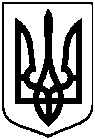 від 29 квітня 2020 року № 6725-МРм. СумиПро безоплатну передачу майна комунальної власності Сумської міської об’єднаної територіальної громади до спільної власності територіальних громад сіл, селищ, міст Сумської області № з/пІнвентарний номерНайменування Кількість,шт.Первісна вартість, грн.1181500006Фільтр дихальний вірусо-бактеріальний Clear-guard 3, порт Luer lok503317,0021815000018Гнучкий кутовий з’єднувач 22F-22M/15F5356,853 1815000022Киснева маска EcoLite для дорослих для забезпечення високої концентрації кисню з кисневою трубкою30050268,00Всього:Всього:Всього:Всього:53941,85№ з/пНазва підприємства, установи, організаціїПрізвище І.П. керівникаПоштова та електронна адресиНеобхідна кількість примірників рішення СМРДепартамент забезпечення ресурсних платежів Сумської міської радиКлименко Ю.М.dresurs@smr.gov.ua5Виконавчий комітет Сумської міської ради, перший заступник міського голови Войтенко В.В.rada@smr.gov.ua1